Пенсии детям-инвалидам, инвалидам с детстваРЕБЕНОК-ИНВАЛИД (до достижения возраста 18 лет)При установлении ребенку степени утраты здоровья (первая – четвертая) ему назначаетсясоциальная пенсия. Ее размер дифференцирован от степени утраты здоровья и составляет: при четвертой степени – 110 процентов бюджета прожиточного минимума в среднем на душу населения (БПМ)при третьей степени – 95 процентов БПМпри второй степени – 85 процентов БПМпри первой – 80 процентов БПМ ИНВАЛИД С ДЕТСТВА (18+)По достижении ребенком-инвалидом 18-летнего возраста (при переходе в возрастную группу 18+) и при установлении ему группы инвалидности (I, IIили III)  рассматривается вопрос о продолжении выплаты социальной пенсии или о назначении трудовой пенсиипо инвалидности.Социальная пенсияИнвалидам с детства при отсутствии стажа выплачивается социальная пенсияРазмерсоциальной пенсии дифференцирован от группы инвалидности и  составляет: при I группе – 110 процентов БПМпри II группе – 95 процентов БПМпри III группе – 75 процентов БПМТрудовая пенсия по инвалидностиТрудовая пенсия по инвалидностиинвалидам с детства назначается при наличии стажа работы с уплатой обязательных страховых взносов в бюджет фонда социальной защиты населения (страхового стажа) и общего стажа работы не менее одного года. Следует отметить, что требование по продолжительности страхового стажа не установлено.В общий стаж работы помимо страхового стажа включаются также периоды обучения в дневной форме получения образования профессионально-технического, среднего-специального и высшего, ухода за детьми в возрасте до 3 лет, но не более 12 лет, получения пособия по безработице и др.Важно! Если инвалиду с детства при переходе в возрастную группу 18+ была продолжена выплата социальной пенсии, то в дальнейшем при приобретении им страхового стажа и общего стажа, необходимого для назначения трудовой пенсии по инвалидности, ему может быть назначен данный вид пенсии. Для этого он должен обратиться в орган, осуществляющий его пенсионное обеспечение, с соответствующим письменным заявлением и необходимыми документами.Размер трудовой пенсиипо инвалидности также  дифференцирован от группы инвалидности и составляет: при I группе – 75 процентов заработка, принятого для исчисления пенсиипри II группе – 65 процентов указанного заработкапри III группе – 40 процентов указанного заработкаК трудовой пенсиипо инвалидности устанавливается надбавка на уход (при наличии права на различные надбавки начисляется одна): инвалидам I группы – 100 процентов минимального размера пенсии по возрастуодиноким инвалидам II группы, нуждающимся в постоянной посторонней помощи, – 50 процентов минимального размера пенсии по возрасту.Важно! По достижении инвалидами с детства возраста: женщины – 53 года, мужчины – 58 лет - может быть рассмотрен  вопрос о переводе на трудовую пенсию по возрасту при наличии:  страхового стажа -   5 летобщего стажа (включая страховой стаж) - у инвалидов с детства  I и  II группы  20 лет у мужчин, 15 лет у женщин, инвалидов с детства  III группы – 25 лет и 20 лет соответственно. Для рассмотрения вопроса о переводе на трудовую пенсию по возрасту необходимо обратиться в орган, осуществляющий пенсионное обеспечение, с соответствующим письменным заявлением и необходимыми документами.   Внимание! Пенсия по возрасту инвалидам с детства, инвалидность которым установлена пожизненно, увеличивается на 50 процентов минимального размера пенсии по возрасту.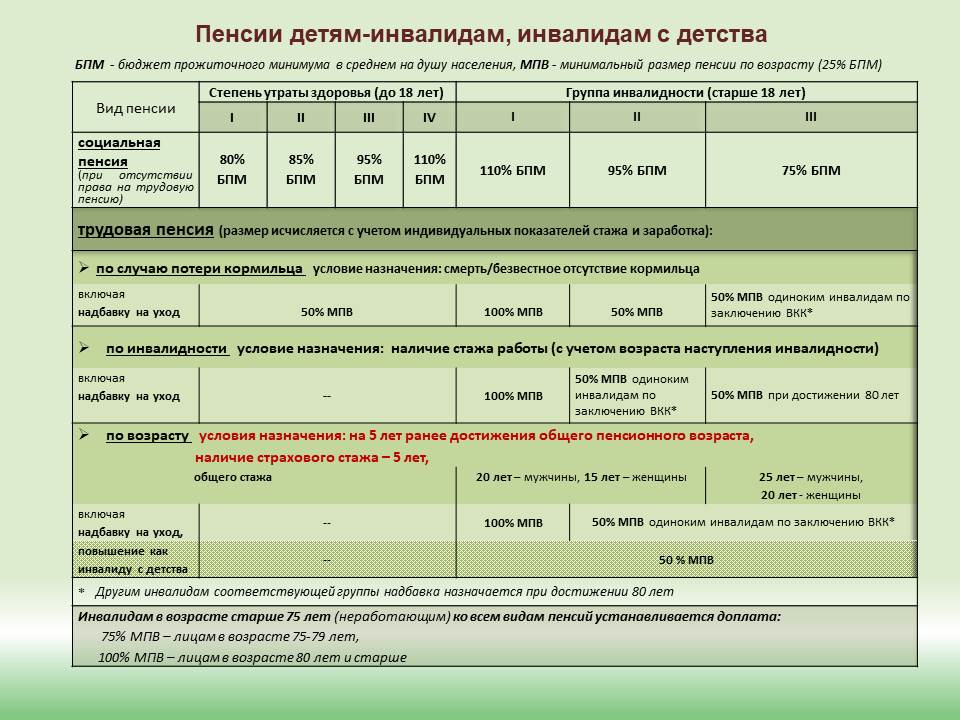 